<Klassetitel>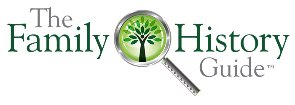 Navn: Instruktioner:Udfyld klassetitel og de tomme områder i regnearket efter behov.I Class Intro skal du skrive emner eller tanker for at starte klassen.For "Article / Video / Site" skal du angive titlen på den ressource, du vil bruge. Skriv de nøglekoncepter, du vil dække, i området Noter, og hvad du skal understrege.Skriv det omtrentlige antal minutter, der skal bruges på hver vare, i den sidste kolonne.Skriv emner, du vil afslutte med, i klassesammendrag.I Fortsættelse kan du skrive emner, som elever kan fortsætte med efter undervisningen (Mål, valg, øvelser osv.).I klassen kan du klikke og vise disse emner fra hjemmesiden, men ikke gengive indhold fra dem i uddelte dele eller dias uden tilladelse fra ophavsretten fra indholdsejerne.Du kan fjerne eller duplikere rækker i regnearket efter behov eller fjerne disse instruktioner.Du kan gemme en kopi af det færdige regneark uden noterne som et uddelingsark til elever.Klasse Intro: Projekt / mål:       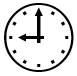 Projekt / mål:       Projekt / mål:       Projekt / mål:       Projekt / mål:       ValgTrinArtikel / Video / SiteNotesProjekt / Mål:      Projekt / Mål:      Projekt / Mål:      Projekt / Mål:      Projekt / Mål:      ValgTrinartikel / video / SiteNoterProjekt / mål:      Vault (valgfrit)Projekt / mål:      Vault (valgfrit)Projekt / mål:      Vault (valgfrit)Projekt / mål:      Vault (valgfrit)Projekt / mål:      Vault (valgfrit)Klassesammendrag: Fortsættelse: 